Application for Curricular Practical Training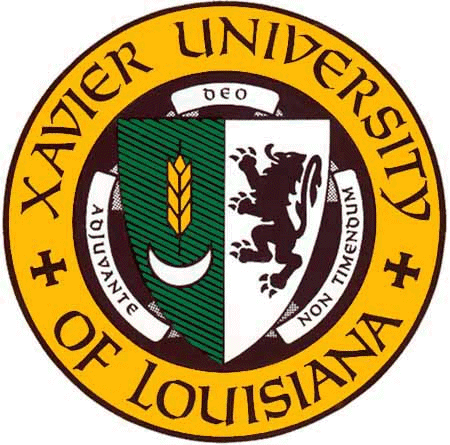 In order to apply for Curricular Practical Training, you must submit the Application for CPT.Personal InformationTop of FormFirst Name: * _________________________Last Name: * _________________________Address: * _________________________Address 2: * _________________________City: * _________________________State: * _________________________ Zip Code: * _________________________ Major: * _________________________ Second Major: * _________________________ Minor: * _________________________ Employment InformationEmployer Name: * _________________________ Address 1: * _________________________Address 2: * _________________________ City: * _________________________ State: * _________________________ Zip Code: * _________________________ Internship Begin Date: * _________________________ Internship End Date: * _________________________ Is Internship Full Time or Part Time?: * _________________________ Full Time CPT is allowed during school as well as during the summer and school breaks, but 365 days of full-time CPT makes you ineligible to apply for Optional Practical Training.Bottom of FormCenter for Intercultural and International Programs | Phone: 504-520-5491 | Fax: 504-520-7920 | Office Location: St. Joseph Academic Resource Center Room 312 | Mailing Address: 1 Drexel Drive, Campus Box 127, New Orleans, LA 70125